                               BANDIRMA ONYEDİ EYLÜL ÜNİVERSİTESİ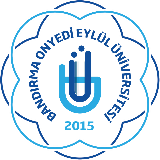 …………..DEKANLIĞI/MÜDÜRLÜĞÜ……………… BÖLÜMÜ BİRİM AKADEMİK TEŞVİK BAŞVURU VE İNCELEME KOMİSYONU TUTANAĞI…………………….. Bölümü  Birim Akademik Teşvik Başvuru ve İnceleme komisyonu …./01/2021 tarihinde saat ………….’da bölümün kadrolu öğretim elemanlarının akademik teşvik başvurularını incelemek üzere toplanmıştır. Her başvuru dosyası öğretim elemanın beyanı, özgeçmiş ve eserler listesi ile teşvik başvurusunda puanlamaya dâhil ettiği faaliyetlerin her birine ilişkin örnek ve/veya belgelerin yer aldığı dosya incelenmiştir.  Birim Akademik Teşvik Başvuru ve İnceleme Komisyonu’nun her bir dosyaya ait değerlendirme kararı aşağıdaki tabloda raporlanmıştır. Tablo: Akademik Teşvik Başvurularına İlişkin Birim Akademik Teşvik Başvuru ve İnceleme Komisyonu’nun Değerlendirme KararıProf. Dr. ……………………Bölüm Başkanı                  Prof. Dr………………….                                            Doç. Dr……………………..    	                    Üye	                   ÜyeDr. Öğr. Üyesi…………………………….Üye---------------------------------------------------------------------------------------------------------------------------ONAYKaşe – Mühür – İmzaDEKAN/MÜDÜR: ……………………………Fakülte/YO/MYOFakülte/YO/MYO: BölümBölüm: SNUnvanıAdı SoyadıBeyanDeğerlendirme Kararı1Prof. Dr.59.4059.402Doç. Dr.46.2046.203Dr. Öğr. Üyesi43.5043.504Öğr. Gör.5Araş. Gör.